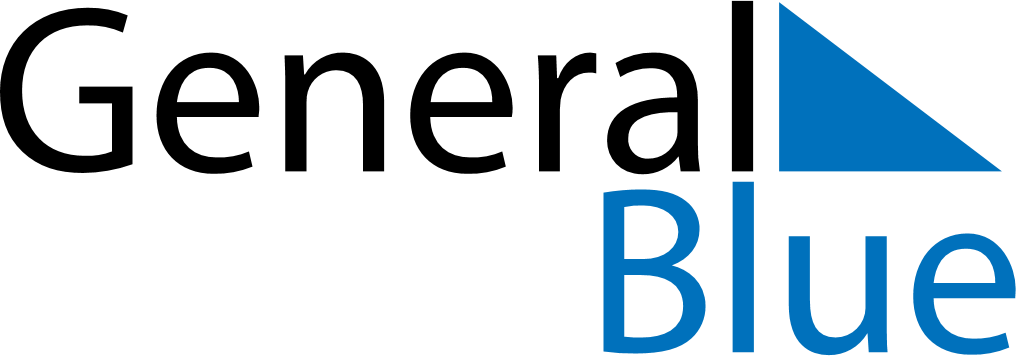 1884188418841884188418841884JanuaryJanuaryJanuaryJanuaryJanuaryJanuaryJanuaryFebruaryFebruaryFebruaryFebruaryFebruaryFebruaryFebruaryFebruaryMarchMarchMarchMarchMarchMarchMarchMarchAprilAprilAprilAprilAprilAprilAprilMoTuWeThFrSaSuMoTuWeThFrSaSuMoMoTuWeThFrSaSuMoMoTuWeThFrSaSu123456123121234567891011121345678910334567897789101112131415161718192011121314151617101011121314151614141516171819202122232425262718192021222324171718192021222321212223242526272829303125262728292424252627282930282829303131MayMayMayMayMayMayMayJuneJuneJuneJuneJuneJuneJuneJuneJulyJulyJulyJulyJulyJulyJulyJulyAugustAugustAugustAugustAugustAugustAugustMoTuWeThFrSaSuMoTuWeThFrSaSuMoMoTuWeThFrSaSuMoMoTuWeThFrSaSu12341123456123567891011234567877891011121344567891012131415161718910111213141514141516171819201111121314151617192021222324251617181920212221212223242526271818192021222324262728293031232425262728292828293031252526272829303130SeptemberSeptemberSeptemberSeptemberSeptemberSeptemberSeptemberOctoberOctoberOctoberOctoberOctoberOctoberOctoberOctoberNovemberNovemberNovemberNovemberNovemberNovemberNovemberNovemberDecemberDecemberDecemberDecemberDecemberDecemberDecemberMoTuWeThFrSaSuMoTuWeThFrSaSuMoMoTuWeThFrSaSuMoMoTuWeThFrSaSu1234567123451211234567891011121314678910111233456789889101112131415161718192021131415161718191010111213141516151516171819202122232425262728202122232425261717181920212223222223242526272829302728293031242425262728293029293031